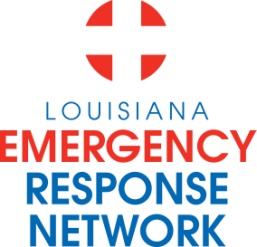 Louisiana Emergency Response NetworkBoard MeetingJanuary 26, 2012    2:00pm – 4:00pmLocation:	Louisiana Municipal Association (LMA)               700 North 10th Street Baton Rouge, LA 70821AGENDA1.       Welcome and Introduction of New LERN Board Members   2.       Roll Call and establish a quorum3.       Approval of Agenda 4.       Approval of Minutes of August 19-20, 2011 Board Meeting 5.       New Business:                                   a.        Ratification of Executive Director		       C. Barrettb.       Election of Officers 				       C. Barrettc.       Ratification of Commission Members 		       P. Hargroved.       Communication Center (North) Report   	       J. Dailye.        Contract Renewal - Legal Services		       C. Barr   f.         FY 2012-2013 Proposed Budget                                 C. Barr  	g.       Proposed Future Trauma Center Network             R. Cosciah.      Patient Choice                                                                      C. Cangelosii.      Approval of   Hospital Agreements                              P. Hargrovej.       EMS Participation/BAA for  EMS Registry                P. Hargrovek.       Strategic Priorities/SSA Board Retreat 2011         C. Slaughter   	    6.	Administrative Report:		a.	Budget Update FY 2011-12              		       Treasurer/C. Barr		b.	Medical Director				        R. Coscia		c.            Executive Director’s Report		                       P. Hargrove		d.	Chairman’s Report                                                          C. Barrett                                             & Installation of Officers	           	 7.         Public Comment 8.          Adjournment       NEXT MEETING DATE April 19, 2012 2:00 PM – 4:00 PM at LERN Central Office